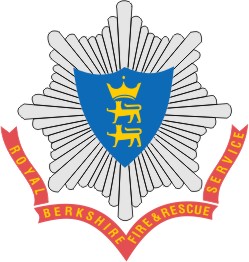 Invitation to Tender for the Provision of a Network and Server Resilience ServiceRoyal Berkshire Fire and Rescue Serviceand Thames Valley Fire Control Service DOCUMENT 3 – Tender Response FormTENDER RESPONSEInstructions for completionPlease answer all the questions as accurately and concisely as possible or mark those not applicable ‘N/A’ and provide an explanation.Answer questions in English.  Response boxes will expand to accommodate your answers, but if necessary continue on a separate sheet where space / layout on this form is restrictive.The Authority reserves the right not to accept the lowest or any quotation and to annul the Request for Quotation process and reject all quotations at any time prior to contract award, without thereby incurring any liability to the applicants.Returning your quotationThe closing date for receipt of the completed Request for Quotation is 12.00 noon on 27th November.Responses should be submitted to.Please note that the Authority will not consider late returns.The Authority will award the contract on the basis of the most economically advantageous proposal/quote but reserves the right not to award the contract to the lowest or any contractor. Please ensure that Appendix A (Declarations) has been completed and signed.Response to Statement of RequirementInterested parties must provide the followingA brief history and outline of your organisation (maximum 300 words)2, Please complete the table below detailing turnover for the last two financial years.The Authority will carry out a credit check on your organisation before awarding any recommending award of any contract to you. Please provide details of all insurance cover currently in force.If your organisation does not currently hold this level of insurance cover please confirm that you will tick to confirm that you will increase your insurance level to the required level.                                                                       Yes  /  NoDoes your organisation hold a recognised quality management certification; for example BS/EN/ISO 9001 or ISO 27001 or equivalent?If yes, please detail those heldIf not, does you organisation have a quality management arrangement in place (including processes/procedures that are compliant with legal requirements                                               	Yes  /  NoPlease detailPlease provide a case study detailing a current contract of a similar nature or previous experience to include:
Overview of the contract – project briefQualifications and experience of the Team that will deliver the servicesDuration period of contract/experienceDetails of experience of providing the services outlined in the specification (max 1000 words). Please provide details of two references from existing clients in the last three years that are relevant to this requirement. Please explain how you will service this contract from within your team of skilled resources and ensure that the work carried out at RBFA will be organised to ensure that no individual carries the majority of their time working for this Authority.  TENDER RESPONSE. Assumptions          Pricing                 Please supply pricing as set out below. NOTE:  Pricing should be exclusive of VATPlease  provide details of any additional charges that you have not included in the pricing schedule aboveFinancial yearTotal Annual turnover (£)Profitability (as % of turnover before tax)Registered AddressCompany Registration Number (if applicable)InsuranceInsurerPolicy NoCover (£)Renewal DatePublic Liability Min £5,000,000Employers Liability £5,000,000Professional Indemnity £2,000,000Reference 1Reference 2Company Name and address:Contact name:Phone number:Email address:Company Website address:Date contract awarded:Date contract completed:Value of contract (£):Brief description of contract:If you cannot supply at least one reference, please briefly explain why:QuestionInformation requiredResponseWeighting 1. Skills and Capability of teamProvide CVs for two of the team that will cover the work as set out in the requirements. and confirm they have the capacity to take on this work25%2. Proposed service designPlease state how you propose to implement the contract and ensure the team are brought up to speed to deliver the service. How do you propose to manage the contract to ensure there is the full range of services can be delivered? 20%4. Training, skills transfer and documentation Explain your proposal for ensuring that there is a  skills transfer and documented procedures will be provided15%Please list all assumptions made in your tender response and any information that could impact on being able to deliver this service at the price quoted.Rate type       Inclusive rate (to include all expenses apart from travel costs) What should be includedDay rate Mon to Fri7 hours on site Day rate Mon to Fri7 hours working remotelyHourly rate for Mon to Fri working on site and remotely Hourly rate to cover part days Attendance out of hoursOn site at RBFRS (Hourly rate)Support work out of hoursRemote working (Hourly rate)Mileage rate£0.00 per mile. Bidders to advise location travelled to from base location24/7 support contractFor TVFCS and RBFRSMonthly fee26 weeks x 16 hours a week in the office                                                   Total Price    £26 weeks x 4 hours a week delivered remotely                                          Total Price    £Monthly fee for support contract to include both TVFCS and RBFRS       Total Price     £    